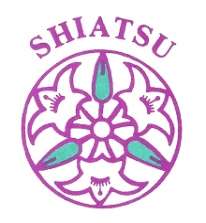 APPLICATION FOR ADMISSIONPRINT THE FOLLOWING:FULL NAME_______________________________________________________    			(LAST)  		   (FIRST) 			MD. INITIALKNOWN BY ANOTHER NAME________________________ Email ____________MAILING ADDRESS________________________________________ZIP_______PERMANENT ADDRESS_____________________________________ ZIP_______RESIDENT PHONE________________  CELL____________  BUSINESS__________E-MAIL ADDRESS_____________________  OCCUPATION___________________- - - - - - - - - - - - - - - - - - - - - - - - - - - - - - - - - - - - - - - - - - - - - - - - - - - - - - - - - - - - - -INCLUDE THE FOLLOWING WITH APPLICATION	1.  Proof of High School Graduation or equivalent.	2.  Health Certificate with doctor’s signature and a negative Tuberculin skin                 or Chest X-ray.	3.  Three letters of reference.	4.  Narrative personal history. (Questionnaire)	5.  When all the above is completed call (808) 596-4633 or 596-7354 to 	     Schedule an interview prior to acceptance of school.I HEREBY CERTIFY THAT THE ABOVE INFORMATION SUBMITTED ON THIS APPLICATION  FORM ARE TRUE AND CORRECT TO THE BEST OF MY KNOWLEDGE.DATE___________________ SIGNATURE_________________________________This is an application for admission to the Aisen Shiatsu School.  Applicants shall be reviewed and evaluated by the school.  An interview with the staff or principal should be scheduled prior to class.  Applicants will be informed by letter of acceptance or denial to the program.Foreign students  should request for a special application for enrollment. I-20 student Visa will then be processed.